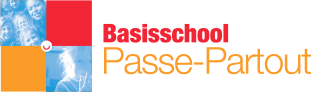 Adviesbeleid Voortgezet Onderwijs Versie oktober 2023Inleiding Voor u ligt ons adviesbeleid voortgezet onderwijs. Wij lichten in dit document stap voor stap toe hoe onze procedure rondom de verwijzing naar het voortgezet onderwijs wordt vormgegeven. Mocht u naar aanleiding van dit document vragen of opmerkingen hebben, dan kunt u zich richten tot de directie of intern begeleiders van onze school. Totstandkoming van het basisschooladviesEind groep 7 ontvangen de leerlingen een voorlopig advies voor het voortgezet onderwijs. In groep 8 ontvangen de leerlingen het definitieve advies. Het advies is gebaseerd op de leerprestaties, de werkhouding en de sociaal- emotionele ontwikkeling van de kinderen. Het advies komt tot stand met behulp van De OverstapRoute (via https://koersvo.nl). De OverstapRoute bevat afspraken tussen alle scholen in de regio Rotterdam, om te zorgen voor eenheid en gelijke kansen in de regio.Hoe komen we tot een advies? We kijken naarDe resultaten van de M- citotoetsen vanaf groep 6. Daarnaast wordt indien nodig ook naar de E-citotoetsen gekeken;De resultaten van de methodetoetsen;Leerlingbesprekingen en observaties van leerkrachten omtrent de sociaal-emotionele ontwikkeling; De werkhouding en motivatie tijdens de basisschoolperiode;Gegevens van eventuele onderzoeken, eventuele vastgestelde diagnoses. Al deze zaken leggen we naast elkaar. De leerkrachten van de groepen 7 en 8, de intern begeleiders en directie komen op deze manier tot een advies, dat past bij het niveau van de leerling. 

Bent u het niet eens met het advies en komt u er als ouder en school niet uit? Raadpleeg de klachtenregeling van onze stichting Boor om te weten hoe u nu verder moet handelen. Voor meer informatie kunt u terecht op de website: https://www.boorbestuur.nl/Welke adviezen kunnen er worden gegeven?  voortgezet speciaal onderwijs;praktijkonderwijs;vmbo- basisberoepsgericht (met of zonder LWOO);vmbo- basisberoepsgericht/ vmbo-kaderberoepsgericht (met of zonder LWOO); vmbo- kaderberoepsgericht (met of zonder LWOO); vmbo- kaderberoepsgericht/ (gemengd) theoretische leerweg (met of zonder LWOO); vmbo- theoretische leerweg (met of zonder LWOO); vmbo- theoretische leerweg/ havo; havo; havo / vwo; vwo;Indien er sprake is van een eventuele verwijzing naar het voortgezet speciaal onderwijs (VSO), praktijkonderwijs (PROO) of een beschikking voor leerwegondersteunend onderwijs (LWOO) wordt er een ander tijdpad gevolgd. De ouders worden hiervan tijdig op de hoogte gebracht door de leerkracht. Dit tijdpad wordt ook weergeven op de Overstaproutekaart op de site: https://www.koersvo.nl/werkwijzer-voor-scholen/de-overstaproute/Voor verdere informatie over middelbare scholen, open dagen en hulp bij schoolkeuze verwijzen wij u graag door naar: https://www.devogids.nl/Tijdpad Groep 7 November 
Er vindt een scholenmarkt in de wijk plaats voor kinderen en hun ouders. Vertegenwoordigers van middelbare scholen uit de regio zijn aanwezig om voorlichting te geven en vragen te beantwoorden. Voor de leerlingen in groep 8 is de scholenmarkt verplicht. Voor de leerlingen in groep 7 is de scholenmarkt op vrijwillige basis. Ouders worden door ons op de hoogte gebracht over de datum en tijd van de scholenmarkt. Januari 
Afname Cito midden groep 7 (M7). Februari 
Na de Cito midden groep 7 is er een rapportgesprek waarbij de resultaten worden besproken en wat er nog nodig is richting de eind groep 7 toetsen. Juni 
Afname Cito eind groep 7. Leerkrachten van de groepen 7 formuleren aan het eind van het schooljaar een pré-advies voor de leerlingen in hun groep. Dit advies is soms een enkel, maar in de meeste gevallen een dakpanadvies (advies bestaande uit twee niveaus). Het voorlopig advies wordt met de directie en de intern begeleiders vastgesteld en vervolgens tijdens het rapportgesprek besproken. De leerkracht van groep 7 kijkt samen met de intern begeleider welke leerlingen mogelijk voor VSO, PRO of LWOO in aanmerking komen. Voor leerlingen die hiervoor in aanmerking komen, wordt met de ouders het traject doorgenomen.  Groep 8 Augustus/ September 
Tijdens de informatieavond van groep 8 legt de leerkracht aan de ouders de gehele adviseringsprocedure uit.  Oktober 
De intern begeleider heeft de taak om ervoor te zorgen dat een mogelijke verwijzing naar VSO, PRO of LWOO aangemeld is in Onderwijs Transparant. Onderwijs Transparant is het digitale overstap dossier (zie pagina 6). Deze gaat uiteindelijk naar de middelbare school van de kinderen. Oktober-november
De doorstroomtoets wordt door de intern begeleider besteld. De leerkrachten van groep 8 maken (met inspraak met IB en directie) een tijdschema met daarin de afname van de Leerling in Beeld (CITO) B8 toetsen, de interne adviesgespreken en de gesprekken met de ouders en kinderen. Leerlingen met een verwachte verwijzing naar VSO, PRO of LWOO zullen adaptief getoetst worden. Dit wordt afgestemd met de intern begeleider. Ouders en kinderen krijgen het advies een aantal scholen te bezoeken.November 
Er vindt een scholenmarkt plaats voor kinderen en hun ouders. Vertegenwoordigers van middelbare scholen uit de regio zijn aanwezig om voorlichting te geven en vragen te beantwoorden. Voor de leerlingen in groep 8 is de scholenmarkt verplicht. Voor de leerlingen in groep 7 is de scholenmarkt op vrijwillige basis. Ouders krijgen van school aanvullende informatie (folders, websites) over verschillende middelbare scholen. De leerlingen van groep 8 maken de B8 toets van Leerling in Beeld (CITO).
November-december
Leerlingen die in aanmerking komen voor Praktijkonderwijs of Leerwegondersteuning krijgen een capaciteitenonderzoek.
December
De intern begeleider zorgt dat na de B8 toetsen, de schoolgegevens vanuit ParnasSys geïmporteerd worden in Onderwijs Transparant. De leerkrachten van groep 8 formuleren en motiveren het basisschooladvies in Onderwijs Transparant. Dit advies wordt besproken met de directie en de intern begeleider. De leerkrachten van groep 8 schrijven het Onderwijskundig rapport (OKR, zie pagina 7). Januari 
De leerlingen ontvangen tussen 10 en 31 januari hun voorlopig advies, samen met hun rapport.
Bij dit adviesgesprek zijn ouders en leerlingen aanwezig. Op verzoek kunnen de intern begeleider of directie hierbij aansluiten. De leerkrachten geven na het gesprek aan ouders/verzorgers het definitief advies, het OKR en het de resultaten van de CITO-toetsen mee. Ouders lezen het OKR thuis door. Wanneer zij het eens zijn met de inhoud, leveren zij het OKR ondertekend weer in bij de leerkracht.

Februari 
De leerlingen van groep 8 maken de doorstroomtoets (CITO).
https://cito.nl/onderwijs/primair-onderwijs/leerling-in-beeld-doorstroomtoetsMaart
Uiterlijk 15 maart zijn de resultaten van de doorstroomtoets bekend.
De leerkracht van groep 8 geeft de uitslag van de doorstroomtoets, met een begeleidende brief, in een gesloten enveloppe aan de leerlingen mee. 
Leerkrachten in groep 8 heroverwegen de definitieve adviezen wanneer de doorstroomtoets hoger uitvalt dan het gegeven advies. Dit gaat in samenspraak met IB en directie. Uiteraard wordt u hierover ingelicht. 
Alle onderwijskundige rapporten en dossiers worden, nadat ouders het hebben gelezen, in Onderwijs Transparant op definitief gezet (uiterlijk 24 maart). Daarna krijgen ouders het adviesformulier met daarop de unieke leerling code (dit formulier is nodig bij inschrijving op het VO) mee om zich aan te kunnen melden op een middelbare school naar keuze. 
Inschrijving vindt plaats tussen 18 maart en 1 april.Voor verdere informatie over de route verwijzen wij u graag door naar: 
https://www.koersvo.nl/voor-ouders/de-overstaproute/
https://www.koersvo.nl/voor-scholen/scholen-de-overstaproute/Inhoud onderwijskundig rapport (OKR) Het onderwijskundig rapport is een onderdeel van Onderwijs Transparant (OT); het digitale overdrachtssysteem tussen de basisscholen en de middelbare scholen. Het OKR wordt digitaal ingevoerd en geëxporteerd naar de middelbare scholen. Ouders ontvangen een papieren versie van het OKR, zodat zij op de hoogte zijn van de inhoud. Ouders hebben het recht om de eigen visie op het OKR toe te voegen. Soms is het OKR duidelijk genoeg voor de VO-school. Het kan ook zijn dat de basisschool of de middelbare school contact met elkaar zoeken, omdat het OKR toegelicht dient te worden. We spreken dan van een warme overdracht. Wanneer de leerkracht een warme overdracht nodig acht, dan staat dit aangegeven in het OKR.  Het OKR bevat de volgende gegevens: Naam, adres van leerling, ouders en school De leervorderingen en cognitieve capaciteitenDe sociaal-emotionele ontwikkeling van de leerling Het advies Eventuele zorgplicht en begeleidingEventuele onderzoeken en/of andere documenten Gegevens ouders/verzorgers DoorstroomtoetsDe leerkracht van groep 8 geeft de uitslag van doorstroomtoets, met een begeleidende brief, in een gesloten enveloppe aan de leerlingen mee. De doorstroomtoetsadviezen zijn onderverdeeld in de zogenaamde dakpanadviezen. Er wordt vanuit CITO dus altijd een dubbeladvies gegeven. Op verwijzing naar het voortgezet speciaal onderwijs, praktijkonderwijs en VWO na. Dit resulteert in de volgende adviezen:  voortgezet speciaal onderwijspraktijkonderwijsvmbo- basisberoepsgericht / vmbo-kaderberoepsgericht vmbo- kaderberoepsgericht / (gemengd)  theoretische leerweg vmbo- theoretische leerweg / havo havo / vwo vwo Als het advies van de doorstroomtoets hoger is dan het basisschooladvies dan overweegt de leerkracht van groep 8 het advies in samenspraak met de directie en intern begeleider.
Het basisschooladvies kan aangepast worden of gehandhaafd blijven zoals het was. In beide gevallen dient het advies met een motivatie te worden ondersteund. Leerkracht nodigt ouders uit om de heroverweging toe te lichten. Mocht de heroverweging tot een hoger advies hebben geleid, dan wordt er een nieuw adviesformulier uitgereikt en kan u uw kind eventueel opnieuw aanmelden op dezelfde of een andere school. 